jolanta Janiczak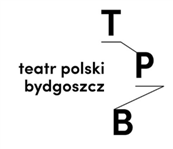 Żony stanu, dziwki rewolucji a może                        i uczone białogłowypremiera 29_10_2016__Duża Scena TPB tekst, dramaturgia, kostiumy Jolanta Janiczak
reżyseria Wiktor Rubin
scenografia Michał Korchowiec
muzyka Krzysztof Kaliski kostiumy, video Hanna Maciąg
reżyseria światła Michał Głaszczka
asystent reżysera Maciej Pesta
inspicjent Mateusz Stebliński
występują Beata Bandurska, Magdalena Celmer, Martyna Peszko, Sonia Roszczuk, Małgorzata Trofimiuk, Małgorzata Witkowska, Mirosław Guzowski, Roland Nowak, Maciej Pesta, Marcin ZawodzińskiThéroigne de Méricourt, feministyczna działaczka rewolucji francuskiej, walcząca o prawa kobiet obywatelek, o równość, wolność, solidarność.Jej nazwisko nie pojawia się jednak obok Dantona i Robespiera, nie mam jej w podręcznikach i encyklopediach. Jej działalność i poświęcenie sprawom kobiet zostało nagodzone linczem, którego sprawczyniami były kobiety, o prawa których bezkompromisowo walczyła. Jej poglądy i postulaty były za radykalne również dla liderów Rewolucji Francuskiej. Jej odwaga i zaangażowanie zostały  przez historię przykryte diagnozą szaleństwa, fanatyzmu politycznego. Postać Théroigne de Méricourt  jest dla twórców spektaklu pretekstem do zastanowienia się nad  ideami, metodami, narzędziami, które mogły by obudzić rewolucyjny zryw dzisiaj, teraz, w XXI wieku. Czy radykalizm zwany często fanatyzmem jest skuteczną metodą budzenia uśpionych obywateli? Jak zbudzić w sobie odwagę, entuzjazm i wiarę w możliwość zmiany.                                               